SKRIPSIPENGARUH PENYULUHAN KESEHATAN DENGAN METODE DEMONTRASI TERHADAP TINDAKAN MENCUCI TANGAN PADA ANAK USIA PRASEKOLAH DI TK NEGERI PEMBINA TAMPAKSIRINGStudi dilakukan di TK Negeri Pembina Tampaksiring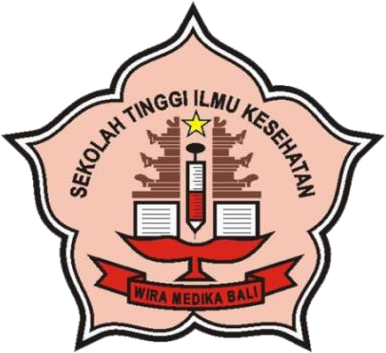        Oleh :NI WAYAN EKA SUBPREMAGNI                                 18.321.2859PROGRAM STUDI KEPERAWATAN PROGRAM SARJANASEKOLAH TINGGI ILMU KESEHATAN WIRA MEDIKA BALIDENPASAR2022SKRIPSIPENGARUH PENYULUHAN KESEHATAN DENGAN METODE DEMONTRASI TERHADAP TINDAKAN MENCUCI TANGAN PADA ANAK USIA PRASEKOLAH DI TK NEGERI PEMBINA TAMPAKSIRINGSkripsi untuk Memperoleh Gelar Sarjana Keperawatan pada Program Studi Ilmu Keperawatan STIKes Wira Medika Bali       Oleh :NI WAYAN EKA SUBPREMAGNI                                 18.321.2859PROGRAM STUDI KEPERAWATAN PROGRAM SARJANASEKOLAH TINGGI ILMU KESEHATAN WIRA MEDIKA BALIDENPASAR2022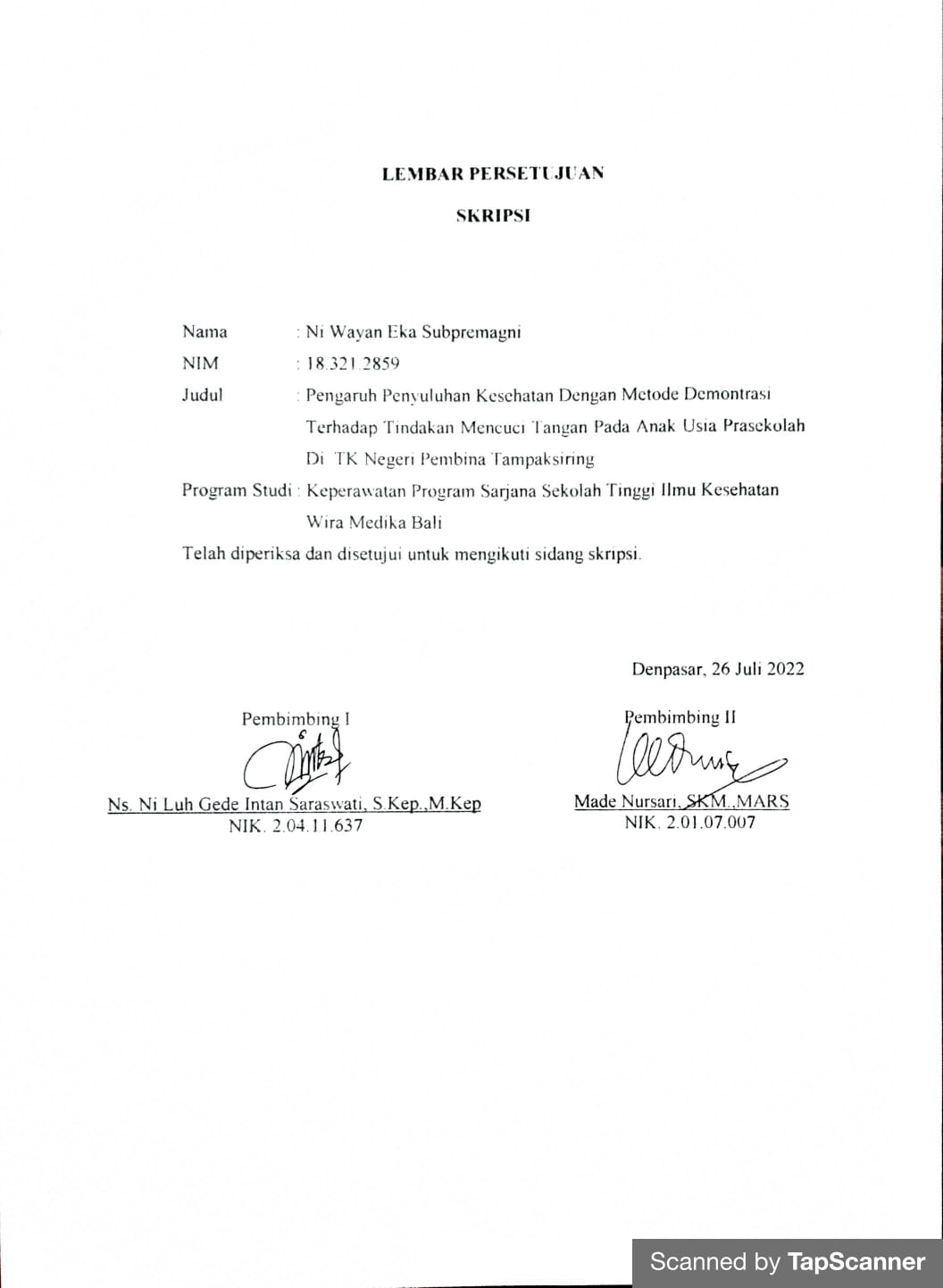 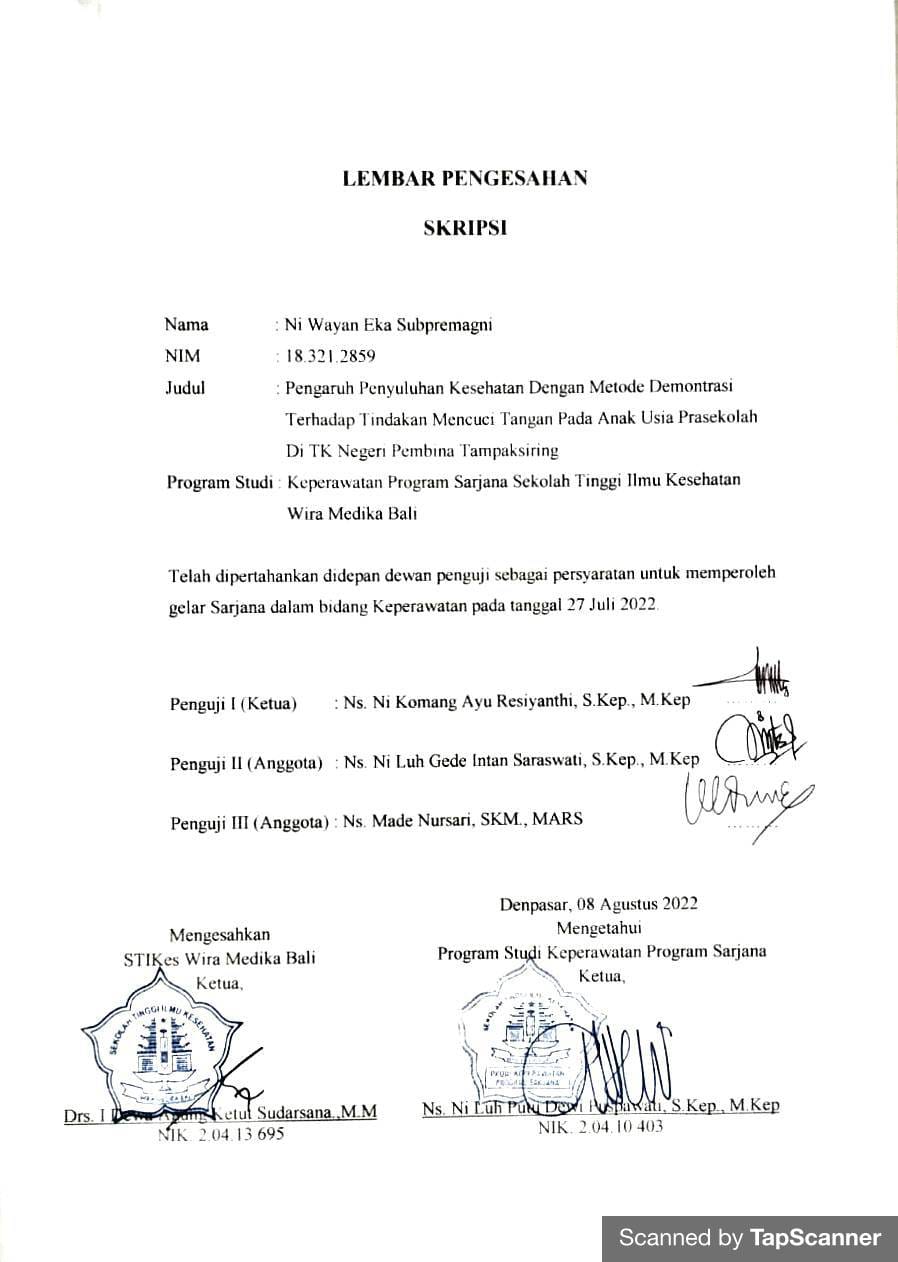 ABSTRAKPengaruh Penyuluhan Kesehatan Dengan Metode Demontrasi Terhadap Tindakan Mencuci Tangan Pada Anak Usia Prasekolah Di Tk Negeri Pembina Tampaksiring Ni Wayan Eka Subpremagni 1 Ni Luh Gede Intan Saraswati 2, Made Nursari 3 Anak usia dini berada pada masa keemasan untuk menanamkan nilai-nilai perilaku hidup bersih dan sehat (PHBS) sehingga berpotensi sebagai agen perubahaan untuk mempromosikan PHBS, baik di lingkungan sekolah, keluarga dan masyarakat namun permasalahan kurangnya praktek perilaku cuci tangan masih banyakan, masyarakatnya lupa untuk melalukan perilaku cuci tangan makadari itu perlu adanya pendidikan kesehatan yang merupakan salah satu faktor yang dapat digunakan untuk mengubah perilaku seseorang. Penelitian ini merupakan penelitian pra eksperimental yaitu percobaan berupa perlakuan atau intervensi terhadap suatu variabel, dari perlakuan tersebut diharapkan terjadi perubahan. Rancangan dalam penelitian ini menggunakan One-group Pre-post test. Teknik sampling yang digunakan pada penelitian ini adalah Non probability sampling jenis Purposive Sampling. Jumlah sampel pada penelitian ini adalah 32 anak prasekolah di TK Negeri Pembina Tampaksiring, berdasarkan analisis yang telah dilakukan diperoleh hasil observasi terhadap tindakan cuci tangan sebelum dan sesudah penyuluhan kesehatan dengan metode demontrasi seluruh anak setelah diberikan demontrasi didapatkan P Value 0,000 yang artinya H0 ditolak dan Ha diterima, terdapat pengaruh penyuluhan kesehatan dengan metode demontrasi terhadap tindakan mencuci tangan pada anak usia prasekolah di TK Negeri Pembina Tampaksiring. Mengembangkan perilaku hidup bersih dan sehat sejak dini agar anak memiliki pola hidup sehat di kemudian hari. Artinya anak usia dini yang terbiasa dengan perilaku hidup bersih dan sehat tidak mudah hilang pada tahapan perkembangan selanjutnya. Selain itu anak telah memiliki pola hidup sehat, maka mereka akan terbebas dari berbagai macam penyakit yang terjadi pada anak usia dini.Kata Kunci: Cuci tangan, Penyuluhan kesehatanABSTRACTThe Effect of Health Counseling Using Demonstration Methods on Hand Washing Actions in Preschool Age Children at the Tampaksiring State KindergartenNi Wayan Eka Subpremagni 1 Ni Luh Gede Intan Saraswati 2, Made Nursari 3 Early childhood is in the golden age to instill the values ​​of clean and healthy living behavior (PHBS) so that it has the potential as an agent of change to promote PHBS, both in schools, families and communities but the problem of lack of practice of hand washing behavior is still mostly, the community forgets to Doing hand washing behavior is therefore necessary for health education which is one of the factors that can be used to change a person's behavior. This research is a pre-experimental research, namely an experiment in the form of treatment or intervention on a variable, from the treatment it is expected that a change will occur. The design in this study used the One-group Pre-post test. The sampling technique used in this research is non-probability sampling type of purposive sampling. The number of samples in this study were 32 preschool children at Pembina Tampaksiring State Kindergarten, based on the analysis that had been carried out, the results of observations of hand washing before and after health counseling with the demonstration method of all children were obtained after being given a demonstration, a P Value of 0.000 was obtained, which means H0 was rejected and Ha accepted, there is an effect of health counseling with the demonstration method on the act of washing hands in preschool-aged children at the TK Negeri Pembina Tampaksiring. Develop clean and healthy living behavior from an early age so that children have a healthy lifestyle in the future. This means that early childhood who are accustomed to clean and healthy living behavior are not easily lost at the next stage of development. In addition, children already have a healthy lifestyle, then they will be free from various kinds of diseases that occur in early childhood.Keywords: Hand wash, Health educationKATA PENGANTARPuji syukur peneliti ucapkan kehadiran Ida Sang Hyang Widhi Wasa, karena berkat rahmat dan karunia-Nya, peneliti dapat menyelesaikan skripsi yang berjudul “Pengaruh Penyuluhan Kesehatan Dengan Metode Demontrasi Terhadap Tindakan Mencuci Tangan Pada Anak Usia Prasekolah Di TK Negeri Pembina Tampaksiring” tepat pada waktunya.Skripsi ini disusun dalam rangka memenuhi sebagian persyaratan untuk memperoleh gelar Sarjana Keperawatan pada Program Studi Keperawatan Program Sarjana Sekolah Tinggi Ilmu Kesehatan Wira Medika Bali. Dalam penyusunan skripsi ini, penulis banyak mendapat bantuan sejak awal sampai terselesaikannya skripsi ini, untuk itu dengan segala hormat dan kerendahan hati, peneliti menyampaikan penghargaan dan terimakasih yang sebesar-besarnya kepada : Drs. I Dewa Agung Ketut Sudarsana, MM selaku Ketua Sekolah Tinggi Ilmu Kesehatan Wira Medika Bali.Ns. Ni Luh Putu Dewi Puspawati, S.Kep., M.Kep selaku Ketua Program Studi Keperawatan Program Sarjana STIKes Wira Medika Bali.Ns. Ni Luh Gede Intan Saraswati, S.Kep., M.Kep selaku pembimbing I yang telah memberikan kesempatan, masukan, pengetahuan dan bimbingan dalam menyelesaikan skripsi ini.Made Nursari, SKM.,MARS selaku pembimbing II yang telah memberikan kesempatan, masukan, pengetahuan dan bimbingan dalam menyelesaikan skripsi ini.I Made Widana selaku kepala desa tampaksiring yang telah memberikan izin skripsi ini.I Made Sukadana selaku kelian banjar kelodan desa tampaksiring yang telah memberikan izin skripsi ini.Ni Gusti Ketut Sriadi, S.Pd. AUD selaku kepala sekolah di TK Negeri Pembina Tampaksiring yang telah memberikan skripsi ini.Kedua orang tua tercinta dan keluarga besar yang telah mendukung dan memberi motivasi sehingga skripsi ini dapat diselesaikan tepat pada waktunya.Teman-teman kelas A12-A yang telah mendukung dan memotivasi sehingga skripsi ini dapat diselesaikan tepat pada waktunya.Semua pihak yang telah membantu dalam penyusunan skripsi ini, yang tidak bisa penulis sebutkan satu persatu.Penulis mengharapkan kritik dan saran yang bersifat konstruktif untuk menyempurnakan skripsi ini dan selanjutnya dapat bermanfaat bagi semua pihak. Akhir kata penulis mengucapkan Terimakasih.                                                                  Denpasar, 26 Juli 2022                                                                                                  Peneliti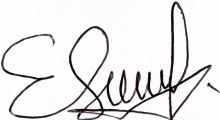                                                                                   (Ni Wayan Eka Subpremagni)DAFTAR ISIHALAMAN JUDUL	iLEMBAR PERSETUJUAN	iiLEMBAR PENGESAHAN	iiiABSTRAK	ivABSTRACT	vKATA PENGANTAR	viDAFTAR ISI	viiiDAFTAR TABEL	xiiDAFTAR GAMBAR	xiiiDAFTAR LAMPIRAN	xivBAB I PENDAHULUAN1.1 Latar Belakang	11.2 Rumusan Masalah	81.3 Tujuan Penelitian	81.3.1 Tujuan Umum	81.3.2 Tujuan Khusus	81.4 Manfaat	91.4.1 Manfaat Teoritis	91.4.2 Manfaat Praktis	91.5 Keaslian Penelitian	10BAB II TINJAUAN PUSTAKA2.1 Konsep Dasar Anak Usia Prasekolah	122.1.1 Pengertian Anak Usia Prasekolah	122.1.2 Ciri Anak Usia Prasekolah	122.1.3 Karakteristik Anak Usia Prasekolah	132.2 Mencuci Tangan	142.2.1 Pengertian Mencuci Tangan	142.2.2 Tujuan Mencuci Tangan	152.2.3 Manfaat Mencuci Tangan	162.2.4 Waktu Untuk Mencuci Tangan	162.2.5 Teknik Mencuci Tangan	182.2.6 Faktor-Faktor Yang Mempengaruhi Tindakan Mencuci Tangan Pada Anak Usia Prasekolah	202.3 Penyuluhan Kesehatan	252.3.1 Pengertian Penyuluhan Kesehatan	252.3.2 Tujuan Penyuluhan Kesehatan	262.3.3 Ruang Lingkup Penyuluhan Kesehatan	262.3.4 Sasaran Penyuluhan Kesehatan	272.3.5 Tempat Pelaksanaan Penyuluhan Kesehatan	282.3.6 Metode Penyuluhan Kesehatan	282.3.7 Media Penyuluhan Kesehatan	312.4 Metode Demontrasi	332.4.1 Pengertian Metode Demontrasi	332.4.2 Tujuan Metode Demontrasi	332.5 Pengaruh Penyuluhan Kesehatan Dengan Metode Demontrasi Terhadap Tindakan Mencuci Tangan Pada Anak Usia Prasekolah	352.6 Kerangka Konsep	372.7 Hipotesis	39BAB III METODOLOGI PENELITIAN3.1 Desain Penelitian	403. 2  Kerangka Kerja	413.3 Tempat dan Waktu Penelitian	423.4 Populasi dan Sampel Penelitian	423.4.1 Populasi	423.4.2 Teknik Pengambilan Sampel	423.5 Variabel dan Definisi Operasional Variabel	453.5.1 Variabel	453.5.2 Definisi Operasional	463.6 Jenis dan Teknik Pengumpulan Data	483.6.1 Jenis Data	483.6.2 Teknik Pengumpulan Data	493.6.3 Instrumen Pengumpulan Data	513.7 Pengolahan dan Analisa Data	523.7.1 Teknik Pengolahan Data	533.7.2 Analisis Data	543.8 Etika Penelitian	55BAB IV HASIL PENELITIAN DAN PEMBAHASAN4.1 Hasil Penelitian	574.1.1 Kondisi Lokasi Penelitian	574.1.2 Karakteristik Responden Berdasarkan Umur Dan Jenis Kelamin	584.1.3 Identifikasi Tindakan Mencuci Tangan Pada Anak Usia Prasekolah Di TK Negeri Pembina Tampaksiring Sebelum Penyuluhan Kesehatan Dengan Metode Demontrasi	584.1.4 Identifikasi Tindakan Mencuci Tangan Pada Anak Usia Prasekolah Di TK Negeri Pembina Tampaksiring Sesudah Penyuluhan Kesehatan Dengan Metode Demontrasi	594.1.5 Analisis Pengaruh Penyuluhan Kesehatan Dengan Metode Demontrasi Terhadap Tindakan Mencuci Tangan Pada Anak Usia Prasekolah Di TK Negeri Pembina Tampaksiring	604.2 Pembahasan Hasil Penelitian	604.2.1 Mengidentifikasi Tindakan Mencuci Tangan Pada Anak Usia Prasekolah Di TK Negeri Pembina Tampaksiring Sebelum Penyuluhan Kesehatan Dengan Metode Demontrasi	604.2.2 Mengidentifikasi Tindakan Mencuci Tangan Pada Anak Usia Prasekolah Di TK Negeri Pembina Tampaksiring Sesudah Penyuluhan Kesehatan Dengan Metode Demontrasi	624.2.3 Menganalisis Pengaruh Penyuluhan Kesehatan Dengan Metode Demontrasi Terhadap Tindakan Mencuci Tangan Pada Anak Usia Prasekolah Di TK Negeri Pembina Tampaksiring	634.3 Keterbatasan Penelitian	66BAB V PENUTUP 5.1 Kesimpulan	675.2 Saran	68DAFTAR PUSTAKALAMPIRANDAFTAR TABELTabel 3.5 : Definisi Operasional Penelitian Pengaruh Penyuluhan Kesehatan Dengan Metode Demontrasi Terhadap Tindakan Mencuci Tangan Pada Anak Prasekolah Di TK Negeri Pembina Tampaksiring	46Tabel 4.1 : Karakteristik Responden Berdasarkan Umur Dan Jenis Kelamin	58Tabel 4.2 : Tindakan Mencuci Tangan Pada Anak Usia Prasekolah Di TK Negeri Pembina Tampaksiring Sebelum Penyuluhan Kesehatan Dengan Metode Demontrasi	59Tabel 4.3 : Tindakan Mencuci Tangan Pada Anak Usia Prasekolah Di TK Negeri Pembina Tampaksiring Sesudah Penyuluhan Kesehatan Dengan Metode Demontrasi	59Tabel 4.4 : Tabulasi Silang Pengaruh Penyuluhan Kesehatan Dengan Metode Demontrasi Terhadap Tindakan Mencuci Tangan Pada Anak Usia Prasekolah Di TK Negeri Pembina Tampaksiring	46DAFTAR GAMBARGambar 2.2 : Cara Mencuci Tangan Yang Baik Dan Benar	19Gambar 2.6 : Kerangka Konsep Penyuluhan Kesehatan Metode Demontrasi Terhadap Tindakan Mencuci Tangan Pada Anak Usia Prasekolah Di TK Negeri Pembina Tampaksiring	38Gambar 3.1 : Desain Penelitian Pengaruh Penyuluhan Kesehatan Dengan Metode Demontrasi Terhadap Tindakan Mencuci Tangan Pada Anak Usia Prasekolah di TK Negeri Pembina Tampaksiring	40Gambar 3.2 : Kerangka Kerja Pengaruh Penyuluhan Kesehatan Dengan Metode Demontrasi Terhadap Tindakan Mencuci Tangan Pada Anak Usia Prasekolah Di TK Negeri Pembina Tampaksiring	41DAFTAR LAMPIRANLampiran 1	: Jadwal Pelaksanaan PenelitianLampiran 2	: Anggaran Biaya PenelitianLampiran 3	: Lembar Permohonan Menjadi RespondenLampiran 4	: Lembar Persetujuan Menjadi RespondenLampiran 5	: Lembar Permohonan Menjadi EnumeratorLampiran 6	: Lembar Persetujuan Menjadi EnumeratorLampiran 7	: Lembar Observasi PenelitianLampiran 8	: Satuan Acara Penyuluhan KesehatanLampiran 9	: Master TabelLampiran 10	: Hasil SPSSLampiran 11	: Dokumentasi PenelitianLampiran 12	: Surat Izin Penanaman Modal Kabupaten GianyarLampiran 13	: Surat Keterangan PenelitianLampiran 14	: Surat Pengantar Izin PenelitianLampiran 15	: Surat Uji Legal EtikLampiran 16	: Kartu Bimbingan ProposalLampiran 17	: Kartu Bimbingan Skripsi